ORIGIN OF LIFECell theoryCell theory states that the cell is the fundamental unit of life, and that all living things are composed of one or more cells or the secreted products of those cells (e.g. shells). All cells arise from other cells through cell division. In multicellular organisms, every cell in the organism's body derives ultimately from a single cell in a fertilized egg. The cell is also considered to be the basic unit in many pathological processes. In addition, the phenomenon of energy flow occurs in cells in processes that are part of the function known as metabolism. Finally, cells contain hereditary information (DNA), which is passed from cell to cell during cell division.Evolution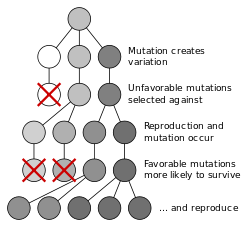 Natural selection of a population for dark coloration.EvolutionA central organizing concept in biology is that life changes and develops through evolution, and that all life-forms known have a common origin. The theory of evolution postulates that all organisms on the Earth, both living and extinct, have descended from a common ancestor or an ancestral gene pool. This last universal common ancestor of all organisms is believed to have appeared about 3.5 billion years ago. Biologists generally regard the universality and ubiquity of the genetic code as definitive evidence in favor of the theory of universal common descent for all bacteria, archaea, and eukaryotes . Introduced into the scientific lexicon by Jean-Baptiste de Lamarck in 1809, evolution was established by Charles Darwin fifty years later as a viable scientific model when he articulated its driving force: natural selection. (Alfred Russel Wallace is recognized as the co-discoverer of this concept as he helped research and experiment with the concept of evolution.). Evolution is now used to explain the great variations of life found on Earth.Darwin theorized that species and breeds developed through the processes of natural selection and artificial selection or selective breeding. Genetic drift was embraced as an additional mechanism of evolutionary development in the modern synthesis of the theory. GeneticsGenes are the primary units of inheritance in all organisms. A gene is a unit of heredity and corresponds to a region of DNA that influences the form or function of an organism in specific ways. All organisms, from bacteria to animals, share the same basic machinery that copies and translates DNA into proteins. Cells transcribe a DNA gene into an RNA version of the gene, and a ribosome then translates the RNA into a protein, a sequence of amino acids. The translation code from RNA codon to amino acid is the same for most organisms, but slightly different for some. For example, a sequence of DNA that codes for insulin in humans also codes for insulin when inserted into other organisms, such as plants. DNA usually occurs as linear chromosomes in eukaryotes, and circular chromosomes in prokaryotes. A chromosome is an organized structure consisting of DNA and histones. The set of chromosomes in a cell and any other hereditary information found in the mitochondria, chloroplasts, or other locations is collectively known as its genome. In eukaryotes, genomic DNA is located in the cell nucleus, along with small amounts in mitochondria and chloroplasts. In prokaryotes, the DNA is held within an irregularly shaped body in the cytoplasm called the nucleoid. The genetic information in a genome is held within genes, and the complete assemblage of this information in an organism is called its genotype. Homeostasis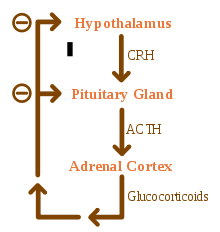 Homeostasis is the ability of an open system to regulate its internal environment to maintain stable conditions by means of multiple dynamic equilibrium adjustments controlled by interrelated regulation mechanisms. All living organisms, whether unicellular or multicellular, exhibit homeostasis. 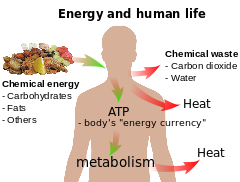 Basic overview of energy and human life.EnergyThe survival of a living organism depends on the continuous input of energy. Chemical reactions that are responsible for its structure and function are tuned to extract energy from substances that act as its food and transform them to help form new cells and sustain them. In this process, molecules of chemical substances that constitute food play two roles; first, they contain energy that can be transformed for biological chemical reactions; second, they develop new molecular structures made up of biomolecules.The organisms responsible for the introduction of energy into an ecosystem are known as producers or autotrophs. Nearly all of these organisms originally draw energy from the sun. Plants and other phototrophs use solar energy via a process known as photosynthesis to convert raw materials into organic molecules, such as ATP, whose bonds can be broken to release energy.  Molecular biology is the study of biology at a molecular level. This field overlaps with other areas of biology, particularly with genetics and biochemistry. Molecular biology chiefly concerns itself with understanding the interactions between the various systems of a cell, including the interrelationship of DNA, RNA, and protein synthesis and learning how these interactions are regulated.Cell biology studies the structural and physiological properties of cells, including their behaviors, interactions, and environment. This is done on both the microscopic and molecular levels, for unicellular organisms such as bacteria, as well as the specialized cells in multicellular organisms such as humans. Understanding the structure and function of cells is fundamental to all of the biological sciences. The similarities and differences between cell types are particularly relevant to molecular biology.PhysiologicalPhysiology studies the mechanical, physical, and biochemical processes of living organisms by attempting to understand how all of the structures function as a whole. The theme of "structure to function" is central to biology. Physiological studies have traditionally been divided into plant physiology and animal physiology, but some principles of physiology are universal, no matter what particular organism is being studied. For example, what is learned about the physiology of yeast cells can also apply to human cells. The field of animal physiology extends the tools and methods of human physiology to non-human species. Plant physiology borrows techniques from both research fields.Physiology studies how for example nervous, immune, endocrine, respiratory, and circulatory systems, function and interact. The study of these systems is shared with medically oriented disciplines such as neurology and immunology.EvolutionaryEvolutionary research is concerned with the origin and descent of species, as well as their change over time, and includes scientists from many taxonomically oriented disciplines. For example, it generally involves scientists who have special training in particular organisms such as mammalogy, ornithology, botany, or herpetology, but use those organisms as systems to answer general questions about evolution.